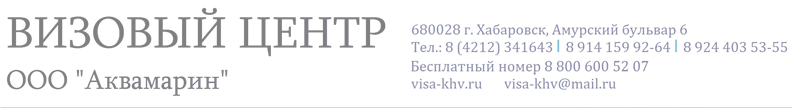 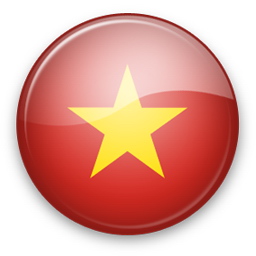 Виза не вклеивается в паспорт, она проставляется в аэропорту по прибытию во Вьетнам.Заявление на визу во Вьетнам обычно рассматривается  в течение недели (включая день подачи и выдачи). НЕОБХОДИМЫЕ ДОКУМЕНТЫСкан действующего заграничного паспорта – первая страница, действительный как минимум 6 месяцев после истечения срока действия визы, содержащий как минимум 2 чистые страницы и выданный не позже 10 лет назад.Копия паспорта РФ: разворот с фотографией и разворот с действующей пропиской.Скан фотографии. Размер 3,5 х 4,5 см, фотография цветная на белом фоне, лицо крупное 3 – 3.2 см. Изображение должно быть четкое, без точек, без полос.Заполненный опросный лист. Ваучер на отель. Допускается предъявление неоплаченного ваучера.Копия билетов.ДОКУМЕНТЫ ДЛЯ ПОЕЗДКИ С НЕСОВЕРШЕННОЛЕТНИМИ:Копия свидетельства о рождении.Копия нотариально заверенного согласия на выезд ребенка от невыезжающего родителя.Копия паспорта РФ от невыезжающего родителя: копия разворота с фотографией.СТОИМОСТЬ ОДНОКРАТНОЙ ВИЗЫ С ПРЕБЫВАНИЕМ ДО 30 ДНЕЙ – 3000 РУБЛЕЙСТОИМОСТЬ ОДНОКРАТНОЙ ВИЗЫ С ПРЕБЫВАНИЕМ ДО 90 ДНЕЙ – 5000 РУБЛЕЙ